Your recent request for information is replicated below, together with our response.I am currently looking to receive all records of dates and incidents numbers regarding an ongoing issue with identity fraud that is happening in England and Wales with regards to speeding offences In terms of Section 17 of the Freedom of Information (Scotland) Act 2002, this represents a notice that the information you seek is not held by Police Scotland.For information relating to offences which have occurred in England and Wales you should contact Police Forces within England and Wales.If you are seeking information about an incident or crime you have reported or are otherwise involved in, you should request the information under Subject Access provisions. There will usually be a section on the Police Force website with further instructions. If you require any further assistance please contact us quoting the reference above.You can request a review of this response within the next 40 working days by email or by letter (Information Management - FOI, Police Scotland, Clyde Gateway, 2 French Street, Dalmarnock, G40 4EH).  Requests must include the reason for your dissatisfaction.If you remain dissatisfied following our review response, you can appeal to the Office of the Scottish Information Commissioner (OSIC) within 6 months - online, by email or by letter (OSIC, Kinburn Castle, Doubledykes Road, St Andrews, KY16 9DS).Following an OSIC appeal, you can appeal to the Court of Session on a point of law only. This response will be added to our Disclosure Log in seven days' time.Every effort has been taken to ensure our response is as accessible as possible. If you require this response to be provided in an alternative format, please let us know.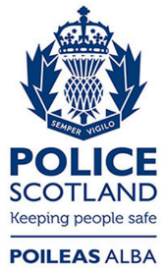 Freedom of Information ResponseOur reference:  FOI 23-0368Responded to:  21st February 2023